Vista Ridge InvitationalCourse – Located behind Vista Ridge High School Vista Ridge High School200 South Vista Ridge Blvd Cedar Park, TX 78613 Time Schedule:6:30 – Varsity Depart for VR 6:30 – JV Arrive at WHS6:45 – JV Depart from WHS8:00 – Varsity Girls 5k9:30am JV Girls 5k10:30 – Depart From VRReturn to WHS @ 11:30Be back in 5th period @ 12:37Students are excused through 4th period to have time to shower and eat, but are expected to attend 5th - 8th periods200 S Vista Ridge Blvd29MIN 22.5MIEst. fuel cost: $1.44Current Traffic: Moderate		  1. Start out going northwest on Westbank Dr toward Camp Craft Rd. 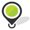 		 Then 0.34 miles 0.34 total miles 		  2. Turn slight right onto S Capital of Texas Hwy/TX-360. 		 Then 10.41 miles 10.75 total miles 		  3. Turn left onto Research Blvd. 		 Then 0.04 miles 10.79 total miles 		  4. Merge onto US-183 N via the ramp on the left. 		 Then 6.87 miles 17.66 total miles 		  5. Stay straight to go onto TX-183A N (Portions toll). 		 Then 2.09 miles 19.75 total miles 		  6. Take the Cypress Creek Rd/TX-183A S exit toward Brushy Creek Rd. 		 Then 0.52 miles 20.27 total miles 		  7. Keep right at the fork in the ramp. 		 Then 0.21 miles 20.48 total miles 		  8. Turn right onto Brushy Creek Rd. 		If you are on S Cougar Ave and reach Colt St you've gone about 0.4 miles too far		 Then 1.60 miles 22.08 total miles 		  9. Turn left onto S Vista Ridge Blvd. 		S Vista Ridge Blvd is 0.5 miles past Gupton Way		If you reach Adventure Ln you've gone about 0.1 miles too far		 Then 0.45 miles 22.53 total miles 		  10. 200 S Vista Ridge Blvd, Cedar Park, TX 78613, 200 S VISTA RIDGE BLVD. 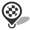 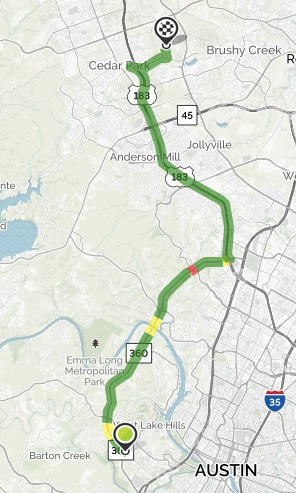 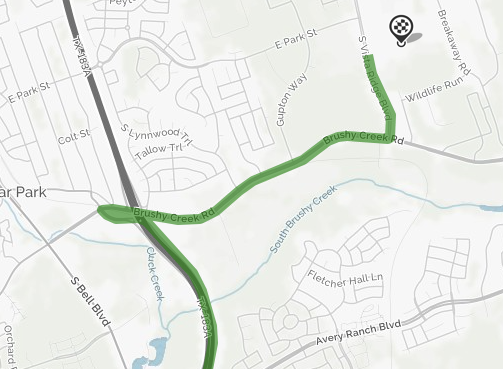 